デイサービスセンターの看護師募集（パートタイマー）1　仕事内容　　・デイサービスセンターでの看護業務　　（血圧・脈拍・体温などの体調チェック、服薬管理、処置、健康相談など）　　・介護業務の補助2　資格　看護師免許（正看護師・准看護師）３　労働条件等　○時給　　看護師：1,7２２円　（職種加算、処遇改善加算含む）　○通勤手当：実費支給（日額　１，０００円を上限）　○勤務日・時間　　月～土曜日のうち1日以上　　　９：００～１６：３０（実働6時間４５分）　○待遇：年次有給休暇・特別休暇　　＊採用日から令和5年9月30日までの契約、以後原則更新（70歳を迎えた最初の3月31日までの更新）　　＊労働条件等詳しい内容についてはお問い合わせください。【応募方法】・電話でご連絡ください。面接日を決めさせていただきます。・履歴書（写真貼付）、資格証明書（写）を送付してください。　・面接後、郵送にて採否を通知いたします（7日程度）　　＊見学をご希望される方は下記までご連絡ください。＝連絡先＝　社会福祉法人横須賀基督教社会館　　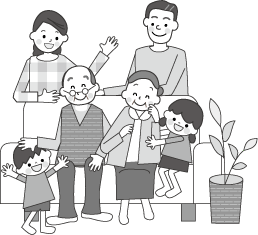 法人事務局　　046-861-9773